ТЕМА НЕДЕЛИ: ЗИМУШКА – ЗИМА.ЦЕЛЬ: Способствовать формированию  элементарных  представлений  о  явлениях  природы  зимой.Развивать и поддерживать потребность ребенка в общении;  содействовать активизации словаря: называние предметов, их признаков, качеств,  свойств.                                                                                                                        Побуждать детей к эмоциональному отклику в процессе решения  проблемных ситуаций; в подвижных, хороводных играх и в игровых упражнениях.       Содействовать развитию восприятия формы, цвета, величины    предметов, свойств  и  признаков  снега,  льда.       Формировать навыки  сотворчества  со взрослым  и самостоятельного творчества.Побуждать слушать, понимать литературное произведение, отвечать на вопросы по содержанию; запоминать и рассказывать стихи;  обыгрывать  простые  сюжеты  с персонажами настольного, кукольного театра.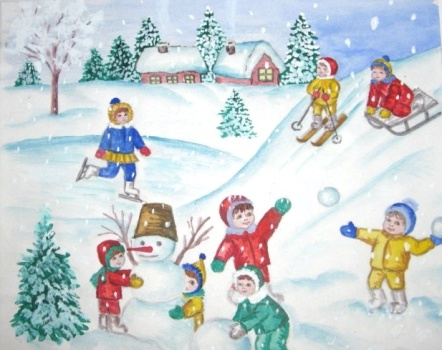 ЗАГАДКИТам, где лес из сосен рыжих, Там, где снега кутерьма, Побежим на быстрых лыжах. Здравствуй, матушка …! 				ЗимаСнег катали и месили, Человека мы слепили, Вместо глаз — два уголька, Там, где нос, — морковка, А в руках — метелка,              Кто он, наш Егорка?                                 (Снеговик) 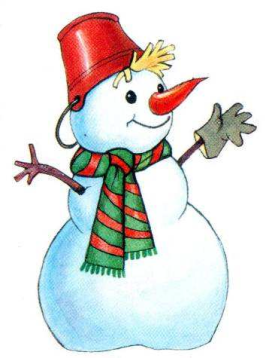 Кто знает верную примету, Высоко солнце, значит лето. А если холод, вьюга, тьма И солнце низко, то …. Зима.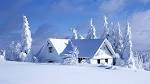 У нас под самой крышей Белый гвоздь растет, Но как солнышко взойдет, Гвоздь растает, упадет. (Сосулька)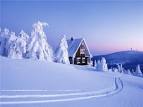 СТИХИМама! глянь-ка из окошка — Знать, вчера недаром кошка Умывала нос: Грязи нет, весь двор одело, Посветлело, побелело - Видно, есть мороз. Не колючий, светло-синий По ветвям развешен иней — Погляди хоть ты! Словно кто-то тороватый Свежей, белой, пухлой ватой Все убрал кусты. Уж теперь не будет спору: За салазки да и в гору Весело бежать! Правда, мама? Не откажешь, А сама, наверно, скажешь: «Ну, скорей гулять!»Афанасий Фет.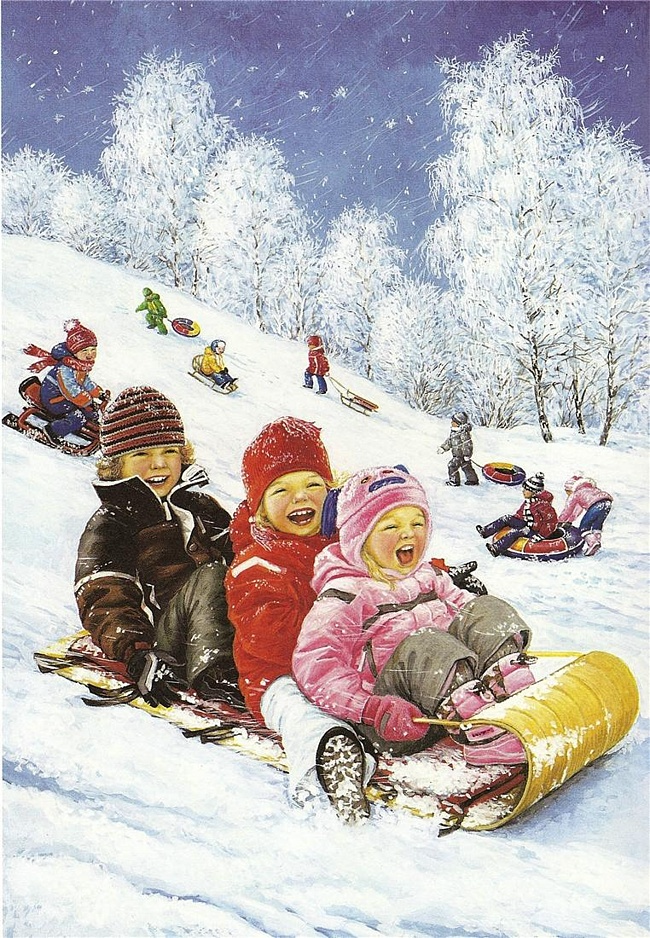 ИСТОРИЯ СНЕГОВИКАНаконец пришла зима, преобразив мир своим холодным морозным и сверкающим серебром дыханием. Теперь все вокруг похоже на белую сказку. Но какая сказка без сказочных героев? Конечно, и в нашей сказочной реальности появляются снежные герои, главный из которых – добрый снеговик. Снеговики заполоняют дворы и улицы, стоят на пороге школ и детских садиков, магазинов и даже бизнес-центров, ведь кусочек сказки хотят не только дети, но и большие дяди с тетями, которые целый день работают не покладая рук.Старинное предание гласит, что в конце XV века, где-то в 1493 году, итальянский скульптор и архитектор, а еще поэт по имени Микеланджело Буонарроти впервые в жизни и в мире слепил снежную фигуру.О снеговиках написано много сказок и стихов. Самая известная сказка о снеговике написана Г. Х. Андерсеном, она так и называется - «Снеговик». В сказке собака рассказывает снежному человечку о своей жизни, о людях, о печке, у которой так приятно греться.Сегодня в цивилизованном современном мире создание снеговиков остается не только любимым занятием детей, но и даже общественным праздником. Во всем мире устанавливаются рекорды по лепке самых больших снеговиков.Как только выпадет снег, найдите время для того, чтобы порадовать свою детвору и слепите снеговика! Приятного и счастливого вам отдыха!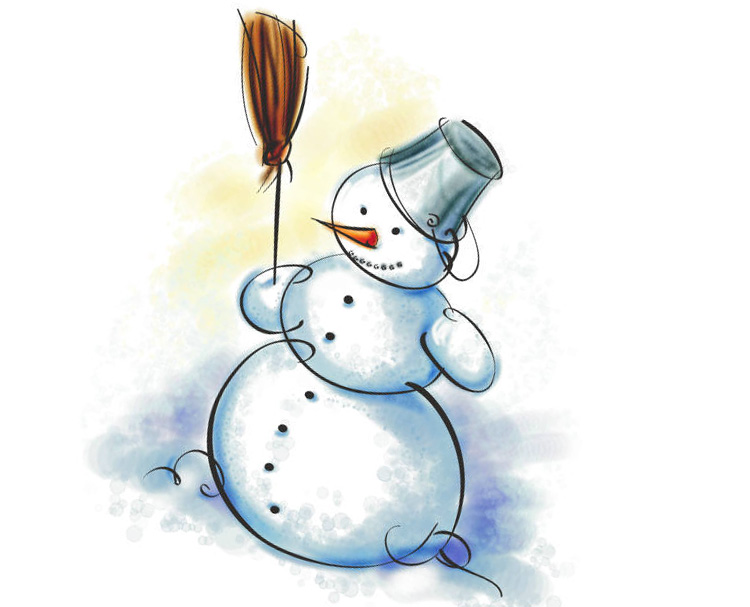 